Profile: Work Experience, More than 12 years; include more than 5 years in GULF AREA Senior Maintenance Engineer          1-INGENIA POLYMERS, KSA- Dec. 2011 – PresentJob DescriptionPerform walk around sheet, check list sheet, performance and measurement sheet and follow-up of PM program Provided strong leadership and technical expertise to maintain existing procedures and continuously improvement.Increased company focus on safety through creative incentives.Utilized troubleshooting publications to solve problems.Resolved maintenance problems.Recommended measures to improve conditions and operations of machines and equipment.Maintained records and tracked work orders, spare parts and maintenance history of equipment.Designed and documented manuals to simplify work for future maintenance departments.Repaired/replaced equipment to ensure proper functioning as per walk around and PM schedule feedback system.Monitoring and guidance of maintenance and repair work performance with technical stuff.Supervised maintenance management staff and conducted performance reviews of workers and technicians; perform daily, weekly and monthly personnel activities.Used different techniques and guidelines to ensure a safe environment around plant and premises. Ensured all maintenance workers are following prescribed safety and security policies and guidelines.Recommended different methods of improvement and expansion in current facility and math productions.Perform PM for multiple feeders systems, collecting augur, ROTOFORMER; cooling belt; extruder and under-water pelletizer and dryer; Grinder with sieve & separation; Ribbon blender with extruder, cooling bath & strand cutter.Mechanical Design Senior Engineer: POWER AND WATER UTILITY COMPANY FOR JUBAIL (MARAFIQ)                                      1st  June 2008 – to 1st Nov. 2010  Job Description Perform Scope of Work (SOW) for all Engineering Operating Systems; including the Contractor works responsibility, the facilities Requirements, Technical Specifications requirements, Deliverables, Codes, Standard and References and Bill of Quantities in addition to create Purchasing Request (PR) on the SAP System, Design Basic Memorandums ( DBM) and TSR Reports.Do the Technical Evaluations for all Mechanical Parts in any CAPEX / OPEX Projects by using Technically Full Details Description XL Sheet.Reviewing Engineering Design Consultancy Package from 30 %, 60% and 90 % up to IFC Drawings and Construction Drawings under Design Phase; specially working with Royal Commission (RC) Projects in JUBAIL Industrial City - KSA.Supervision for all Engineering Projects under Construction Phase till close out phase.Do the Inspection Process for FRP, GRP & RTRP Pipes with Lamination, Coupling and SIKA Pipe joints up to 4000 mm Pipe Diameter; and Do the Hydro-test & Service Test for all non-metallic pipes by using Industrial Procedures.3-Senior Design Engineer: Egyptian Petrochemical Company (EPC) - Egypt                                                    1st October 2002 to 1st -April 2008Job Description:Built-up a Pressure Vessels (such as boilers and towers (by ASME SEC. I & SEC VIII DIV. 1 standard)) , The standards which I used it to makeBuilt-up heat exchangers (by ASME, TEMA and API 662 for shell and tube H.EX).Built-up low pressure and atmospheric verticals welded tanks (by API 650).4-Technical Service Engineer: HORSE ENGINEERING WORKS ALEX; - Egypt                     2 years from January 2001 - October 2002Job Description:Field of sewage pumps station; oxidation bond system, handling clean & sludge water pump station, distillation of sea water, water treatment by chlorination system.Perform the specification and conditions (technical & financial) of all parts in the sewage pump stations(main station pumps, all piping, fittings and valves, the ventilation systems, diesel gen. Set and overhead cranes .Training periods during graduation:REEF-TEC (UNIVERSAL), OZONE & ULTRAVIOLET; Part timer; 4 years                                                                              October 1999 - January 2001Solar Heater maintenance and repairing reefer container, distillation water Technology.Formal Education and Certification Bachelor’s degree in Engineering / Mechanical Power.PAN ARAB COMMUNICATION & MARINE STUDIES INSTITUTE ; June 2001A-fire prevention and firefighting. B-personal survival, search and rescue.
C-first aid.AMERICAN UNIVERSITY ;January 2004ASME sec 8, division 1, 2, 3 for pressure vessel; heat exchangers and UV-STAMPMECANICAL ENGINEERING ASSOCIATION ;July 2003                                                                            Belt Conveyor and transmission machinesFACULTY OF SCIENCE ;January 2003; Catholic protectionContact Information:Current Address: JUBAIL IND. CITY Kingdom of Saudi ArabiaPassport Number: A07072887 – expiry date: 01/09/2019 IQAMA #: 2325676324, Expiry date: 26/08/2014 Personal Information:Nationality: EgyptianBirth date: 11/12/1975Language: Arabic mother tongue; English GoodGender: MaleMarital Status: MarriedNumber of Dependents: 2Skills:Office user specialist, Smart Client System & SAPObjective: Hard worker, Fast learner, Adaptable, Flexible, Dynamic, creative, Excellent work under pressure; loyal, positive thinking and spirit ,self-motivated Seeking an Excellent Career with a Capitally Multi-international Companies to improve my skills.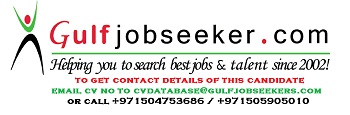 Gulfjobseeker.com CV No: 278778